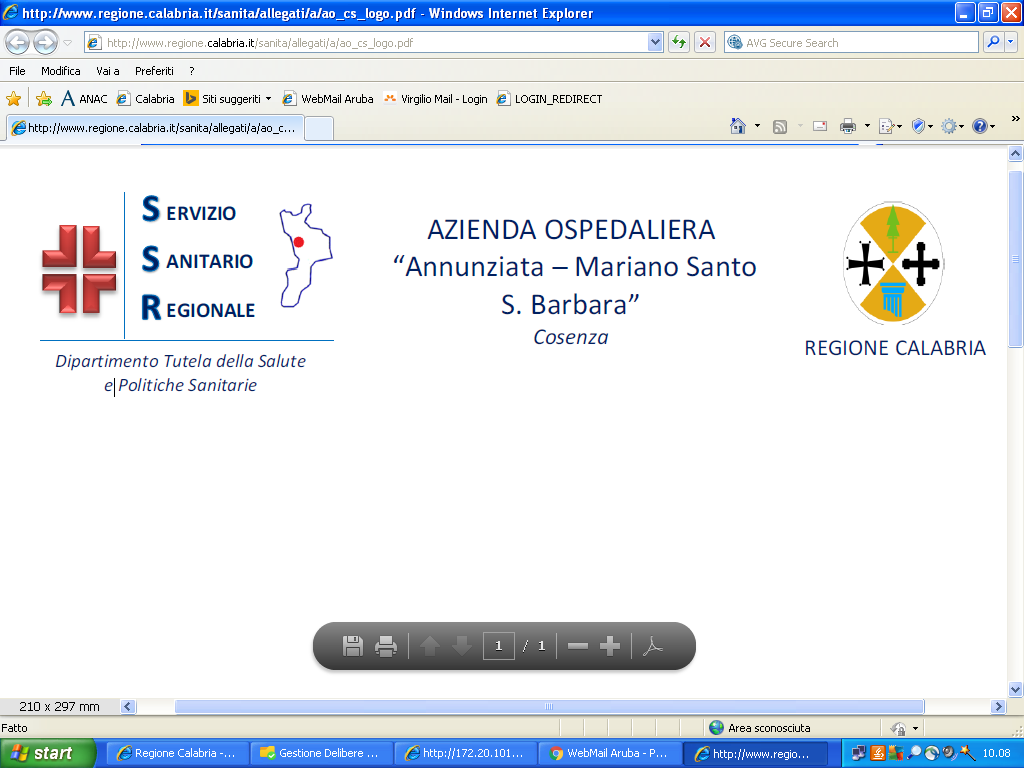                                                                                                     Al Responsabile della Prevenzione e Corruzione                                                                                                    Azienda Ospedaliera di Cosenza                                                                                                     Via S. Martino snc                                                                                                    87100 CosenzaOggetto: Proposte e/o osservazioni inerenti l’aggiornamento del Piano Triennale di prevenzione della corruzione e Programma Triennale per la trasparenza e l’integrità 2018/2020.Il/La sottoscritto/a ……………………………………………………………………………………………………………………………………nato/a a ……………………………………………………………………………………………………………………………………………………e residente in ………………………………………………. Via ……………………………………………………………………………………n° ………. tel ……………………………… indirizzo email ………………………………………………………………………………………in qualità di ………………………………………………………………………………………………………………………………………………(indicare la categoria di appartenenza. Per esempio; dipendente, utente, cittadino,  rappresentante    di organizzazione sindacale, di associazioni o altre organizzazioni rappresentative dei cittadini, di istituzioni      o di enti locali …) Formula le seguenti osservazioni e/o proposte:………………………………………………………………………………………………………………………………………………………………….………………………………………………………………………………………………………………………………………………………………….………………………………………………………………………………………………………………………………………………………………….………………………………………………………………………………………………………………………………………………………………….………………………………………………………………………………………………………………………………………………………………….………………………………………………………………………………………………………………………………………………………………….………………………………………………………………………………………………………………………………………………………………….………………………………………………………………………………………………………………………………………………………………….Informativo per il trattamento dei dati personali (D.Lgs. n. 196/2003)Il/La sottoscritto/a è informato/a che i dati personale forniti con la presente saranno trattati dall’Azienda Ospedaliera esclusivamente per il relativo procedimento e, a tal fine, il loro conferimento è obbligatorio; la mancata indicazione non permetterà l’esame delle osservazioni. I dati personali acquisiti saranno trattati da incaricati e dal responsabile  del procedimento mediante procedure, anche informatizzate, nei modi e nei limiti necessari per il suo svolgimento.    E’ garantito l’esercizio dei diritti previsti dall’art. 7 del D.Lgs. n. 196/20034. Responsabile del Trattamento :   Responsabile per la prevenzione della corruzione.Data …………………..                                                                            FIRMA ………………………………………………